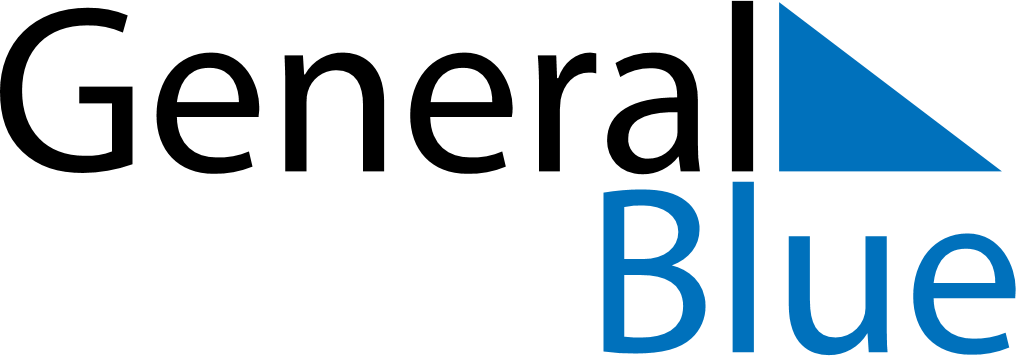 April 2019April 2019April 2019April 2019April 2019April 2019HaitiHaitiHaitiHaitiHaitiHaitiSundayMondayTuesdayWednesdayThursdayFridaySaturday1234567891011121314151617181920Good Friday21222324252627Easter Sunday282930NOTES